Plan de clasePlan de clasePlan de clasePlan de clasePlan de claseNombre de docente:Escuela:CCT:Entidad:Fecha:Asignatura:Nivel:Grado:Bloque:No. de plan:Ciencias NaturalesPrimariaQuintoTema:Tema:Tema:Tema:Tema:EcosistemasEcosistemasEcosistemasEcosistemasEcosistemasAprendizajes esperados:Aprendizajes esperados:Aprendizajes esperados:Aprendizajes esperados:Aprendizajes esperados:Describe las características de un ecosistema y las transformaciones provocadas por las actividades humanas en su dinámica.Identifica algunas especies endémicas del país y las consecuencias de su pérdida.Describe las características de un ecosistema y las transformaciones provocadas por las actividades humanas en su dinámica.Identifica algunas especies endémicas del país y las consecuencias de su pérdida.Describe las características de un ecosistema y las transformaciones provocadas por las actividades humanas en su dinámica.Identifica algunas especies endémicas del país y las consecuencias de su pérdida.Describe las características de un ecosistema y las transformaciones provocadas por las actividades humanas en su dinámica.Identifica algunas especies endémicas del país y las consecuencias de su pérdida.Describe las características de un ecosistema y las transformaciones provocadas por las actividades humanas en su dinámica.Identifica algunas especies endémicas del país y las consecuencias de su pérdida.Objetivo educativo que se cubre del plan de estudios:Objetivo educativo que se cubre del plan de estudios:Objetivo educativo que se cubre del plan de estudios:Objetivo educativo que se cubre del plan de estudios:Objetivo educativo que se cubre del plan de estudios:Este recurso permitirá que el alumno:Reconocer la diversidad de los seres vivos, incluidos hongos y bacterias, en términos de la nutrición y la reproducción.Explicar los conceptos de biodiversidad, ecosistema, cadenas alimentarias y ambienteEste recurso permitirá que el alumno:Reconocer la diversidad de los seres vivos, incluidos hongos y bacterias, en términos de la nutrición y la reproducción.Explicar los conceptos de biodiversidad, ecosistema, cadenas alimentarias y ambienteEste recurso permitirá que el alumno:Reconocer la diversidad de los seres vivos, incluidos hongos y bacterias, en términos de la nutrición y la reproducción.Explicar los conceptos de biodiversidad, ecosistema, cadenas alimentarias y ambienteEste recurso permitirá que el alumno:Reconocer la diversidad de los seres vivos, incluidos hongos y bacterias, en términos de la nutrición y la reproducción.Explicar los conceptos de biodiversidad, ecosistema, cadenas alimentarias y ambienteEste recurso permitirá que el alumno:Reconocer la diversidad de los seres vivos, incluidos hongos y bacterias, en términos de la nutrición y la reproducción.Explicar los conceptos de biodiversidad, ecosistema, cadenas alimentarias y ambienteLo utilizo paraLo utilizo paraLo utilizo paraLo utilizo paraLo utilizo paraLo utilizo paraLo utilizo paraApoyar las competenciasActividades a realizarActividades a realizarActividades a realizarMateriales y recursos de apoyoMateriales y recursos de apoyoEvidencias de aprendizajeApoyar las competenciasActividades a realizarActividades a realizarActividades a realizarDidácticosTecnológicosEvidencias de aprendizajeCompetencia de la asignatura: Ciencias NaturalesComprensión de fenómenos y procesos naturales desde la perspectiva científicaInicioPreguntar a los alumnos qué saben sobre los conceptos, biodiversidad y ecosistema.Explicar los conceptos biodiversidad y ecosistema.Pedir a los alumnos que mencionen cuáles ecosistemas conocen.Reproducir el video “Ecosistemas de México” y pedir que observen qué especies, climas y ecosistemas observan.Al terminar la reproducción del video, preguntar a los alumnos que observaron, qué especies reconocieron o si conocen alguno de los ecosistemas.Explicar el concepto “especie endémica”.Preguntar a los alumnos qué saben sobre los conceptos, biodiversidad y ecosistema.Explicar los conceptos biodiversidad y ecosistema.Pedir a los alumnos que mencionen cuáles ecosistemas conocen.Reproducir el video “Ecosistemas de México” y pedir que observen qué especies, climas y ecosistemas observan.Al terminar la reproducción del video, preguntar a los alumnos que observaron, qué especies reconocieron o si conocen alguno de los ecosistemas.Explicar el concepto “especie endémica”.n/aComputadoraProyector.Video en YouTube: ECOSISTEMAS DE MÉXICOParticipación del grupo.Competencia de la asignatura: Ciencias NaturalesComprensión de fenómenos y procesos naturales desde la perspectiva científicaDesarrolloPresentar el recurso “Ecosistemas de México” en el sitio México, el país de las maravillas de CONABIO.Solicitar que cada alumno seleccione uno de los ecosistemas de México.Dirigirse al ecosistema seleccionado, leer sus características y conocer las especies que habitan en ellos.Cada alumno deberá elaborar una monografía sobre el ecosistema seleccionado y una especie.Solicitar que busquen en diferentes fuentes de información para realizar una monografía sobre una especie en peligro de extinción, anotar la descripción de sus características y las causas por las que están en riesgo.Solicitar que busquen en diferentes fuentes de información para realizar una monografía sobre una especie endémica de nuestro país, anotar sus características y los riesgos que corre por la actividad humana.Presentar el recurso “Ecosistemas de México” en el sitio México, el país de las maravillas de CONABIO.Solicitar que cada alumno seleccione uno de los ecosistemas de México.Dirigirse al ecosistema seleccionado, leer sus características y conocer las especies que habitan en ellos.Cada alumno deberá elaborar una monografía sobre el ecosistema seleccionado y una especie.Solicitar que busquen en diferentes fuentes de información para realizar una monografía sobre una especie en peligro de extinción, anotar la descripción de sus características y las causas por las que están en riesgo.Solicitar que busquen en diferentes fuentes de información para realizar una monografía sobre una especie endémica de nuestro país, anotar sus características y los riesgos que corre por la actividad humana.Lápiz.Papel.Colores.Computadora.Sitio web: Ecosistemas de MéxicoMonografía sobre un ecosistema.Monografía sobre una especie en peligro de extinción.Monografía sobre especie endémica.Competencia de la asignatura: Ciencias NaturalesComprensión de fenómenos y procesos naturales desde la perspectiva científicaCierreAl finalizar, el grupo deberá presentar sus recursos para elaborar un mapa con la información de cada alumno.De forma grupal, realizar el juego “Animales endémicos de México”Al resolver cada reto, nombrar las características del animal que se menciona. Al terminar, preguntar al grupo por qué consideran importante el cuidado de los ecosistemas.Preguntar a los alumnos sobre las acciones que se pueden realizar para proteger a las especies endémicas.Al finalizar, el grupo deberá presentar sus recursos para elaborar un mapa con la información de cada alumno.De forma grupal, realizar el juego “Animales endémicos de México”Al resolver cada reto, nombrar las características del animal que se menciona. Al terminar, preguntar al grupo por qué consideran importante el cuidado de los ecosistemas.Preguntar a los alumnos sobre las acciones que se pueden realizar para proteger a las especies endémicas.Juego: Animales endémicos de México.https://mobbyt.com/videojuego/educativo/cierre.php?Id=166598 Competencia para la vida:Competencias para el manejo de la información.El alumno busca información sobre los ecosistemas y la biodiversidad de su país.El alumno reflexiona sobre acciones para el cuidado de los ecosistemas.El alumno busca información sobre los ecosistemas y la biodiversidad de su país.El alumno reflexiona sobre acciones para el cuidado de los ecosistemas.n/aSitio web: Ecosistemas de MéxicoFuentes de información como libros o sitios web sobre el tema.Monografías sobre especies y ecosistemas.Competencia para la vida:Competencias para el manejo de la información.Competencia para la vida:Competencias para el manejo de la información.Para el uso de TIC:Interpretan, resumen, comparan y contrastan información utilizando diversas formas de representaciónLos alumnos buscan información en sitios confiables.Los alumnos Interpretan información de fuentes oficialesLos alumnos buscan información en sitios confiables.Los alumnos Interpretan información de fuentes oficialesn/aSitio web: Ecosistemas de MéxicoFuentes de información como libros o sitios web sobre el tema.Monografías sobre especies y ecosistemas.Para el uso de TIC:Interpretan, resumen, comparan y contrastan información utilizando diversas formas de representaciónLos alumnos buscan información en sitios confiables.Los alumnos Interpretan información de fuentes oficialesLos alumnos buscan información en sitios confiables.Los alumnos Interpretan información de fuentes oficialesPara el uso de TIC:Interpretan, resumen, comparan y contrastan información utilizando diversas formas de representaciónLos alumnos buscan información en sitios confiables.Los alumnos Interpretan información de fuentes oficialesLos alumnos buscan información en sitios confiables.Los alumnos Interpretan información de fuentes oficialesNotas para el docenteNotas para el docenteNotas para el docenteNotas para el docenteNotas para el docenteNotas para el docenteNotas para el docenteMotivar a los alumnos a investigar diferentes ecosistemas y especies para evitar que se repitan varias veces.Dar prioridad a especies endémicas de la región o que sean cercanas al estado donde se habita.Motivar a los alumnos a investigar diferentes ecosistemas y especies para evitar que se repitan varias veces.Dar prioridad a especies endémicas de la región o que sean cercanas al estado donde se habita.Motivar a los alumnos a investigar diferentes ecosistemas y especies para evitar que se repitan varias veces.Dar prioridad a especies endémicas de la región o que sean cercanas al estado donde se habita.Motivar a los alumnos a investigar diferentes ecosistemas y especies para evitar que se repitan varias veces.Dar prioridad a especies endémicas de la región o que sean cercanas al estado donde se habita.Motivar a los alumnos a investigar diferentes ecosistemas y especies para evitar que se repitan varias veces.Dar prioridad a especies endémicas de la región o que sean cercanas al estado donde se habita.Motivar a los alumnos a investigar diferentes ecosistemas y especies para evitar que se repitan varias veces.Dar prioridad a especies endémicas de la región o que sean cercanas al estado donde se habita.Motivar a los alumnos a investigar diferentes ecosistemas y especies para evitar que se repitan varias veces.Dar prioridad a especies endémicas de la región o que sean cercanas al estado donde se habita.Recursos digitales para el aprendizajeRecursos digitales para el aprendizajeRecursos digitales para el aprendizajeRecursos digitales para el aprendizajeNombreNombreTipo de recursoTipo de recursoEcosistemas de MéxicoEcosistemas de MéxicoSitio web interactivoSitio web interactivoNivelAsignaturaGradoBloquePrimariaCiencias NaturalesQuinto1DescripciónSitio educativo de la Comisión Nacional para el Conocimiento y Uso de la Biodiversidad (CONABIO) con recursos interactivos sobre los ecosistemas y especies que habitan en México.Sitio educativo de la Comisión Nacional para el Conocimiento y Uso de la Biodiversidad (CONABIO) con recursos interactivos sobre los ecosistemas y especies que habitan en México.Sitio educativo de la Comisión Nacional para el Conocimiento y Uso de la Biodiversidad (CONABIO) con recursos interactivos sobre los ecosistemas y especies que habitan en México.Aprendizaje esperadoDescribe las características de un ecosistema y las transformaciones provocadas por las actividades humanas en su dinámica.Describe las características de un ecosistema y las transformaciones provocadas por las actividades humanas en su dinámica.Describe las características de un ecosistema y las transformaciones provocadas por las actividades humanas en su dinámica.RecomendaciónDirigirse a la parte inferior del sitio para explorar toda la información. Dar clic en las especies que aparecen en cada sección para desplegar la información completa.Algunos recursos cuentan con audio, para activarlo, pulsar en el ícono en forma de bocina.Dirigirse a la parte inferior del sitio para explorar toda la información. Dar clic en las especies que aparecen en cada sección para desplegar la información completa.Algunos recursos cuentan con audio, para activarlo, pulsar en el ícono en forma de bocina.Dirigirse a la parte inferior del sitio para explorar toda la información. Dar clic en las especies que aparecen en cada sección para desplegar la información completa.Algunos recursos cuentan con audio, para activarlo, pulsar en el ícono en forma de bocina.URLhttps://www.paismaravillas.mx/explora.html https://www.paismaravillas.mx/explora.html https://www.paismaravillas.mx/explora.html Imagen miniatura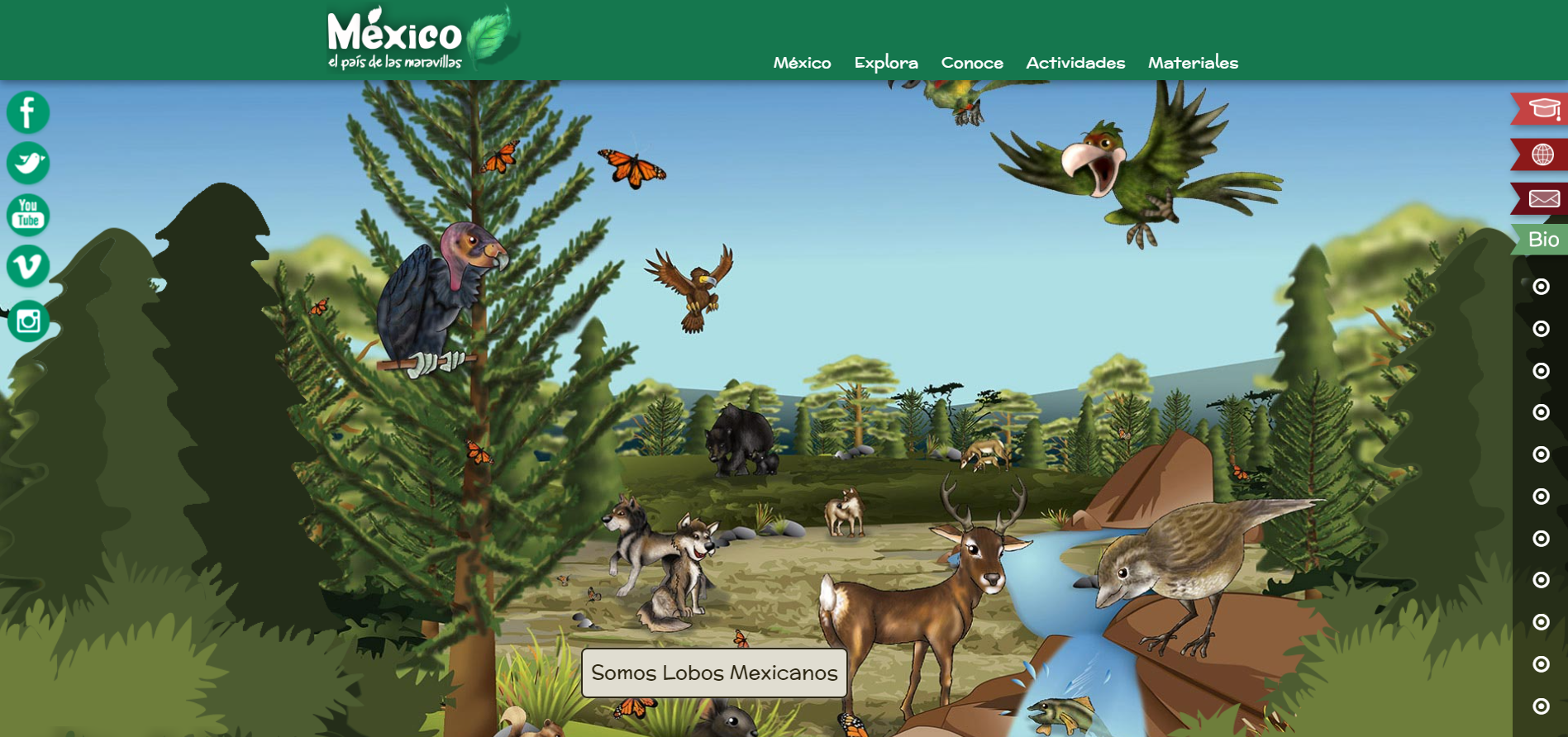 Requisitos técnicosComputadora con conexión a internet.Computadora con conexión a internet.Computadora con conexión a internet.Palabras claveBiodiversidad, ecosistemas, ecología.Biodiversidad, ecosistemas, ecología.Biodiversidad, ecosistemas, ecología.